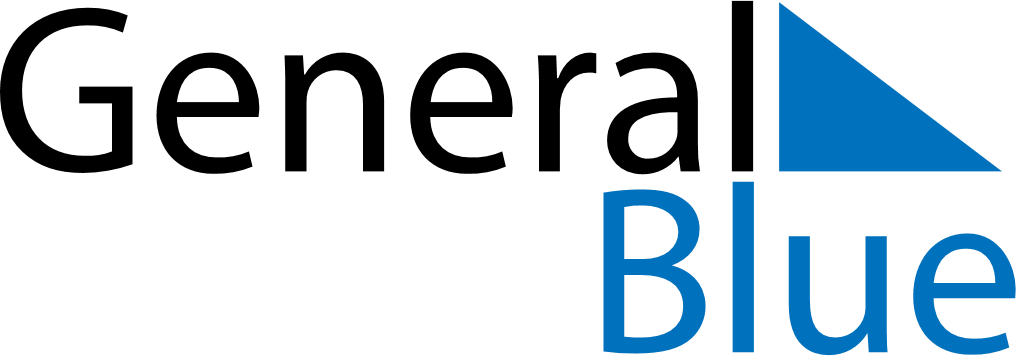 November 2030November 2030November 2030November 2030Antigua and BarbudaAntigua and BarbudaAntigua and BarbudaMondayTuesdayWednesdayThursdayFridaySaturdaySaturdaySunday1223Independence Day4567899101112131415161617181920212223232425262728293030